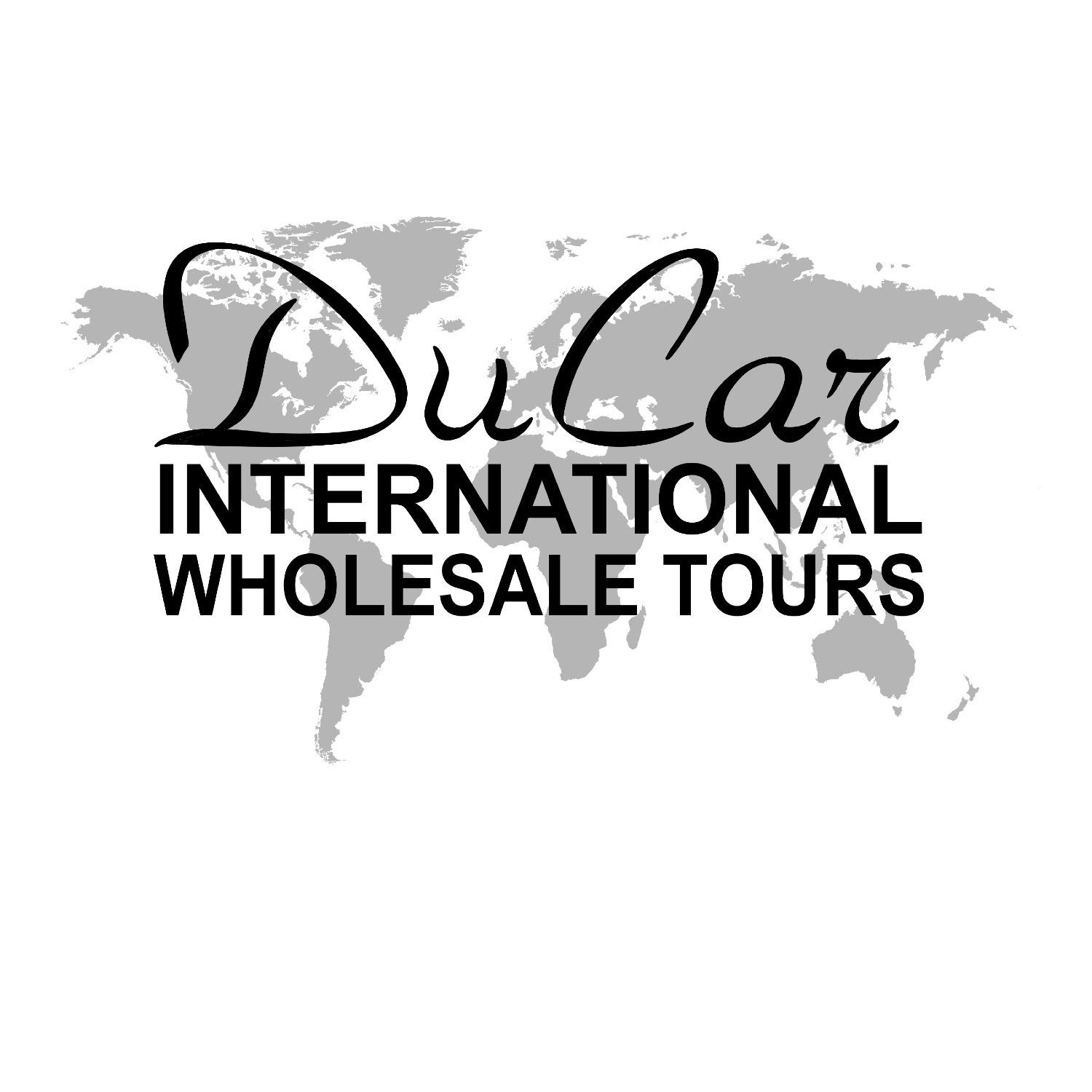 Titus LinebaughISRAEL TOURFebruary 11 - 22, 2019							REGISTRATION DATE: _________________ FULL PACKAGE OR    LAND PACKAGE (check one) Enclosed is my deposit of $500.00 ($300.00 of the $500.00 is non-refundable. (Insurance needs to be paid at time of registration.) Enclosed is my full payment $ $5,499   I request a single room (there is $1050.00 additional charge for a single room) Land Package Only $ $4,499 MAILING ADDRESS:FULL PASSPORT NAME: ____________________________________________________________ADDRESS: ________________________________________________________________________ CITY: ___________________________________STATE: ________________  ZIP:_______________PHYSICAL ADDRESS:ADDRESS: ________________________________________________________________________CITY: ___________________________________STATE: ________________  ZIP:_______________HOME PHONE: _____________________CELL: _____________________ BIRTHDATE: __________EMAIL: _____________________________________________________GENDER:  M  or  F   NAME YOU WISH TO APPEAR ON YOUR NAME TAG: _____________________________________ROOMING INFORMATION: Double Room Single Room - additional $1050.00        (if you prefer the double option, DuCar will try to find a roommate for you.)ROOMMATE REQUEST: Please list all those with whom you wish to room. ___________________________________________________________________TRAVELING WITH SOMEONE/PEOPLE OTHER THAN WITH THOSE WHOM YOU ARE ROOMING: ___________________________________________________________________We will need a photocopy of your passport as soon as possible. Your passport must be valid for at least six (6) months from the time of your return date.PASSPORT INFORMATION:PASSPORT#: ____________________________ ISSUE DATE: ___________   EXP DATE: _________DATE OF BIRTH: ____________ PLACE OF BIRTH: _________________ CITIZENSHIP: ___________INSURANCE INFORMATION: Insurance needs to be paid at time of registration.FULL PACKAGE:   $447.00 Double Occupancy       ADDITIONAL $223.50 Cancel for ANY reason $587.00 Single Occupancy 		                        ADDITIONAL $293.50 Cancel for ANY reasonLAND PACKAGE:  $357.00 Double Occupancy       ADDITIONAL $178.50 Cancel for ANY reason $487.00 Single Occupancy 		                        ADDITIONAL $243.50 Cancel for ANY reason I will be providing my own insurance. (We need a letter stating you are providing you own and proof of insurance.)PAYMENT INFORMATION ~ Make checks payable to: DuCar International Tours – Mail to: PO Box 10307 - Lynchburg, VA 24506-0307CREDIT CARD NUMBER: _____________________________________________________(NO Debit Cards accepted)EXP DATE: __________________     SECURITY CODE: __________NAME AS IT APPEARS ON CARD: _______________________________________________________CREDIT CARD BILLING ADDRESS: ______________________________________________________ CITY: _________________________ STATE: ________________   ZIP: _________________________PHONE NUMBER ASSOCIATED WITH CARD: _____________________________________________EMAIL: _____________________________________________________________________________CONFIRMATION OF TOUR CONDITIONS ACCEPTANCE:I have read and accept the Tour Conditions: ______________________________________                                                                                               Signature